附件12021中国环境生态科技创新大会暨环境生态科技成果转化展示会相关信息一、会议主题减污降碳促高质量发展二、组织机构三、时间、地点时间：2021年10月26-28日地点：国家会议中心（北京） 四、活动安排（一）主要活动1.领导致辞：拟邀请生态环境部、中国科协领导致辞；2.特邀报告：拟邀请院士及行业知名专家做主旨报告；3.学术研讨：邀请科研专家、知名学者做专题报告；4.高峰对话：邀请行业专家、企业代表共话生态环境热点话题。（二）专题研讨会1.环境污染防治高峰论坛 2.国家环境保护工程技术中心交流会3. 2021年全国环境信息技术交流会4.智慧环保与监测技术高峰论坛5.全国重点行业水处理技术研讨会6.碳达峰技术研讨会7.土壤污染防治与修复技术高峰论坛（三）科技成果转化展示会1.智慧环保和监测技术展2.碳达峰技术展3.水污染防治与处理展4.大气污染防治与处理展5.土壤污染防治与修复展6.国家环境保护工程技术中心展 （四）供需对接会采取多种形式开展技术对接服务和帮扶指导,大力推动各类智慧科技成果充分转化并落地见效,促进创新链和产业链精准对接,加快科研成果从样品到产品再到商品的转化，促进科技成果转化应用。五、报名方式1.途径一：中国环境科学学会会议系统开通网上报名通道，鼓励参会代表通过网站进行注册（识别下方二维码，点击菜单-会议-近期会议报名）；2.途径二：填写“2021中国生态环境科技创新大会暨环境保护科技成果转化展示会报名表”发至邮箱：hjshengtaixue@163.com。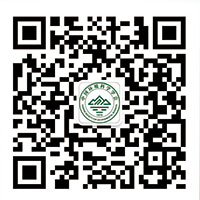 3.展示会参展报名请关注“环境生态科技成果转化展示会”相关通知（邀请函），或联系北京合众会展有限公司，联系人：陆刚，18514601520。六、论文提交1.论文要求：摘要不超过500字，全文不超过8000字，所投稿件应符合学术论文要求，如与相关要求不符，出版单位有权删改。2.会议组委会组织专家对投稿的论文进行评审，择优通过审校、排版和制版,由《环境生态学》杂志社正式出版发行。3.所有应征论文审定结果通过电子邮件回复。4.鼓励报名时同期直接提交论文。七、相关费用1.会议注册费会议收取注册费，对参加会议的《环境生态学》编委会成员、中国环境科学学会会员及在校学生给予优惠。2.参展费用展会由北京合众会展有限公司收取相关费用,中国环境科学学会会员单位参展给予展位优先、展费优惠。详细收费标准请咨询北京合众会展有限公司，联系人：陆刚。主办单位：中国环境科学学会承办单位：《环境生态学》杂志社《环境与生活》杂志社有限公司中石环学(北京)科技有限公司北京合众会展有限公司北京双和桥国际文化交流有限公司协办单位：环境保护技术评价验证联盟国家环境保护工程技术中心时 间优惠注册费（8月31日之前）标准注册费（8月31日之后或现场）非学会会员2200元2400元学会会员2000元2200元在校学生1200元1400元